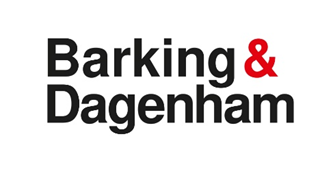 Useful Information in British Sign LanguageNHS 111 in BSL free 24/7 service medical advicehttps://signvideo.co.uk/nhs111/ NHS 119 in BSL free service re: tests and vaccines https://signhealth.org.uk/announcement/nhs-119-bsl/999 Emergency Services in BSL (ambulance, police, fire brigade, coastguard) https://999bsl.co.uk/ NHS 111 British Sign Language Service how it works: https://youtu.be/4O0js0832NgBook a BSL interpreter for hospital appointments:https://www.bhrhospitals.nhs.uk/deaf-or-hearing-impairedWhat is coronavirus CoViD-19 in BSL?https://vimeo.com/397483046/7a2d548e51 Videos in BSL with latest information on COVID-19https://signhealth.org.uk/resources/coronavirus/ https://www.gov.uk/government/publications/covid-19-vaccination-british-sign-language-resources NHS video Hands, Face, Space in BSLhttps://youtu.be/ZM05hkwKI6M  NHS 111 British Sign Language Service how it works: https://youtu.be/4O0js0832NgNHS How to create a Patient Access account in BSLhttps://youtu.be/UyUpjONkyWgLateral Flow test explained in BSLhttps://youtu.be/DPbowVb4OI8 Public Health England Vaccine information in BSLhttps://www.gov.uk/government/publications/covid-19-vaccination-british-sign-language-resources Additional CoViD-19 Vaccine Information in BSL https://signhealth.org.uk/health-wellbeing/covid-19-vaccine-information/CoViD-19 Vaccine - what to expect.https://www.youtube.com/watch?v=iRHUM1Wk254Hospital Passport/Health Plan for deaf peoplehttps://signhealth.org.uk/health-wellbeing/the-about-me-plan/Access to information Standards in BSLhttps://www.youtube.com/watch?v=ZJngMo37WvANational Helpline contacts:Royal Association for the Deaf https://www.royaldeaf.org.uk/services/for-families/independent-living/ Telephone: 0300 688 2525Text Phone: 0300 688 2527 SMS: 07851 423 866 Email: info@royaldeaf.org.uk Skype: reception_ch  https://www.royaldeaf.org.uk/services/i-am-deaf/independent-living/DeafblindUK https://deafblind.org.uk/contact/ Telephone: 0800 132320 Text: 07950 008870 Text relay: 18001 then 0800 132320 Facetime: helpline.dbuk@deafblind.org.uk (Not BSL) BSL Video Relay direct link to online BSLinterpreter: https://www.insignlanguage.co.uk/vrs/client-direct/cf6b3f3e-1608-4046-a8e6-a42338fa039f/  Royal National Institute for the Deafhttps://rnid.org.uk/information-and-support/information-line/bsl-information-service/ Email information@rnid.org.ukText message 0780 000 0360Relay UK 18001 then 0808 808 0123Textphone 0808 808 9000Live chat on our website Chat to us nowSENSEhttps://www.sense.org.uk/contact/contact-supporter-services/ Address: Freepost RRXE-TRES-GEUR 101 Pentonville Road London N! 9LG Telephone:  0300 330 9250.BSL via Sign solutions Starleaf App or weblink: https://portal.starleaf.com/webrtc?name=sense&target=sense%40interpreterslive.call.sl  REMARK: https://www.remarkcommunity.org/ https://www.remark.uk.com/supportingEmotional support in BSLhttps://www.youtube.com/watch?v=R8hvNWObRh0  https://signhealth.org.uk/with-deaf-people/psychological-therapy/therapy-service/ https://www.deaf4deaf.com/https://www.youtube.com/playlist?list=PL7zNl2HpED2hHeK-UhArnAkhw1MXPfytQ https://signhealth.org.uk/with-deaf-people/crisis-text-service/ text DEAF to 85258Private paid for Counselling service in BSL:for more information, please contact Fay Apps.Email: FayAppsTherapy@outlook.comPhone/SMS: 07494 041367 Currently sessions via Zoom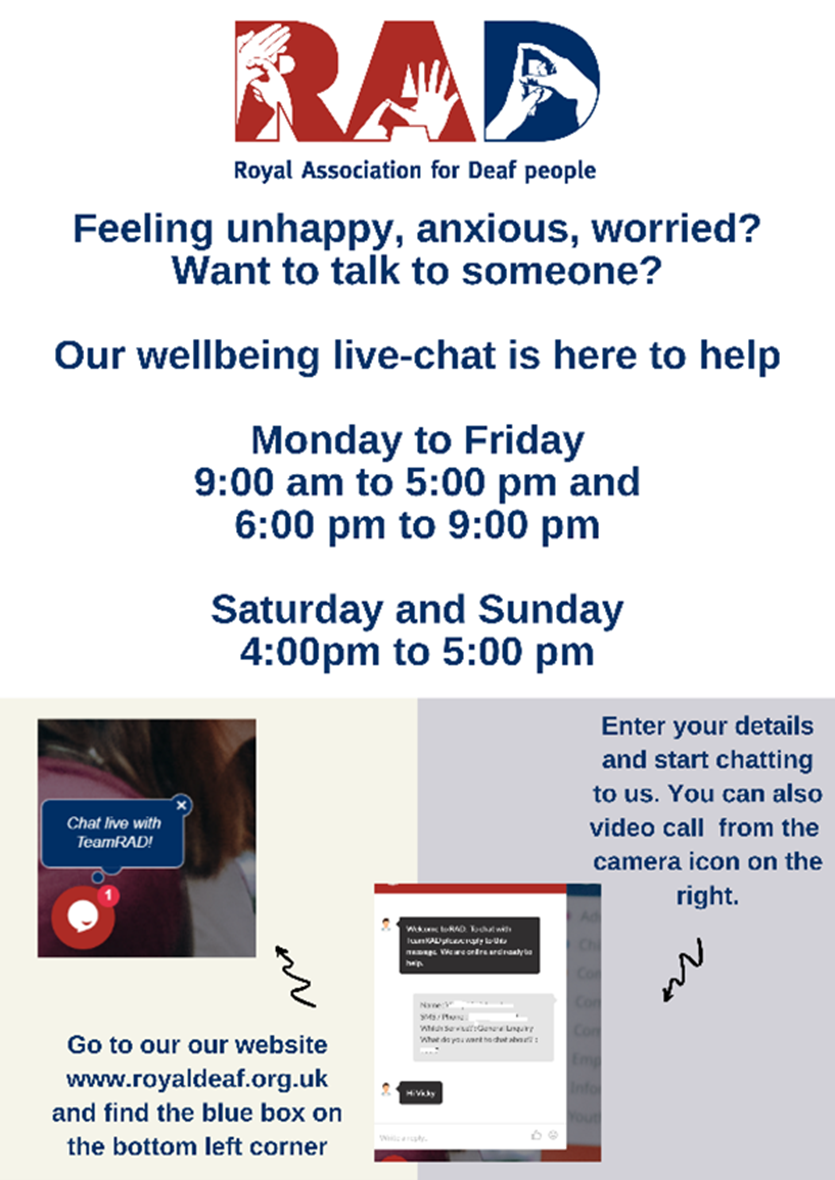 Video Relay Services https://www.signsolutions.uk.com/video-interpreting/https://signlive.co.uk/https://signvideo.co.uk/business-directory/https://interpreternow.co.uk/deaf-usersBefriending service in BSLhttps://royaldeaf.org.uk/community-connect-service-continues-reducing-isolation-for-older-people-in-essex-with-hearing-or-sight-loss/ RAD online wellbeing group in BSLhttps://www.sense.org.uk/get-support/holidays-short-breaks-and-activity-groups/sense-connect-referral/ DeafAge Wellbeing Wednesday Coffee Morning in BSL via Zoom. Email: deafage@royaldeaf.org.uk mobile/SMS 07810156920 skype: kimwebster0312@gmail.comSocial Groups online for deaf BSL users of different ages.https://www.remarkcommunity.orghttps://vimeo.com/255371100 Empowering Deaf Society https://empoweringdeafsociety.org/ To join virtual group in Barking and Dagenham contact EDS: events@enpoweringdeafsociety.org.uk or text 07584687127Keep Fit activity videos in BSLhttps://www.youtube.com/playlist?list=PL3cz6p9Us2bNgIFma-n8A4qtD0j6N0-pqDomestic Abuse support in BSLhttps://signhealth.org.uk/with-deaf-people/domestic-abuse/domestic-abuse-service/ One to one specialist support in BSLhttps://deafblind.org.uk/get-support/ https://www.sense.org.uk/contact/contact-supporter-services/ https://www.achievetogether.co.uk/who-we-support/learning-disabilities-hearing-impairments/ iPhone Support online/instorehttps://www.apple.com/uk/contact/ Next Generation Text Relay service to contact other peoplehttps://www.relayuk.bt.com/how-to-use-relay-uk.htmlWhere to find programs in BSLhttps://www.bslzone.co.uk/about/how-watch-bsl-zone-tvPrograms on iPlayer in BSL including CoViD-19 News briefingshttps://www.bbc.co.uk/iplayer/categories/signed/featuredHearing Dogs for Deaf People in BSLhttps://www.hearingdogs.org.uk/contact-us/bsl-interpreter/ Help contacting HMRC – select Royal Association for Deaf People weblink for information in BSLhttps://www.gov.uk/get-help-hmrc-extra-support/cannot-use-telephone-different-way-to-contact Help contacting DWP in BSL – select video relay service https://www.gov.uk/disability-benefits-helpline 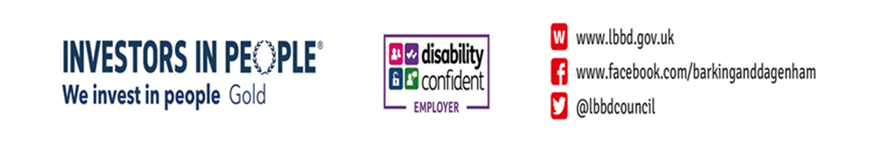 